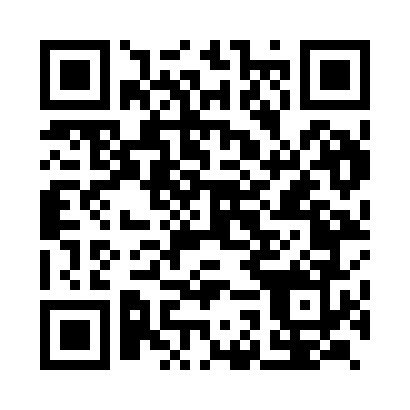 Prayer times for Kankhar, IndiaWed 1 May 2024 - Fri 31 May 2024High Latitude Method: One Seventh RulePrayer Calculation Method: University of Islamic SciencesAsar Calculation Method: HanafiPrayer times provided by https://www.salahtimes.comDateDayFajrSunriseDhuhrAsrMaghribIsha1Wed4:215:4212:144:516:468:072Thu4:205:4212:144:516:478:083Fri4:195:4112:144:516:478:094Sat4:195:4012:144:516:488:105Sun4:185:4012:144:516:488:106Mon4:175:3912:144:516:498:117Tue4:165:3812:144:526:498:128Wed4:155:3812:144:526:508:129Thu4:145:3712:134:526:508:1310Fri4:145:3712:134:526:518:1411Sat4:135:3612:134:526:518:1412Sun4:125:3512:134:526:528:1513Mon4:115:3512:134:526:528:1614Tue4:115:3412:134:526:538:1615Wed4:105:3412:134:536:538:1716Thu4:095:3312:134:536:548:1817Fri4:095:3312:134:536:548:1918Sat4:085:3312:134:536:558:1919Sun4:075:3212:144:536:558:2020Mon4:075:3212:144:536:568:2121Tue4:065:3112:144:546:568:2122Wed4:065:3112:144:546:578:2223Thu4:055:3112:144:546:578:2324Fri4:055:3012:144:546:588:2325Sat4:045:3012:144:546:588:2426Sun4:045:3012:144:556:598:2527Mon4:045:3012:144:556:598:2528Tue4:035:2912:144:556:598:2629Wed4:035:2912:154:557:008:2630Thu4:025:2912:154:557:008:2731Fri4:025:2912:154:567:018:28